Name:Family Name:Position:Passport Number:Address:Dear …
    We are pleased to cordially invite you to attend "The 2nd IAPESGW Regional Symposium", hosted by the Sport and Youth Ministry of Islamic Republic of Iran, from 14 to 15 December 2015.This event emphasizes on women empowerment through sports, which belongs to you and all the sport experts worldwide. Please be sure that your presence is a great collaboration in organizing the event, which is much appreciated.Please be aware that you are responsible for your own and visa arrangements expenses; neither the Symposium organizers nor other institutions related to or working with and for the Symposium will be held responsible for any payments.
Full information regarding The 2nd IAPESGW Regional Symposium 2015 can be found on our web site:www.isja.ir Please do not hesitate to contact directly the secretariat e-mail, if you have any further questions.

We look forward to hearing from you and to welcome you in Tehran,Sincerely yours

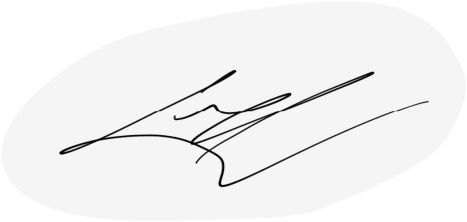 Abdolhamid Ahmadi
Symposium Secretary General 